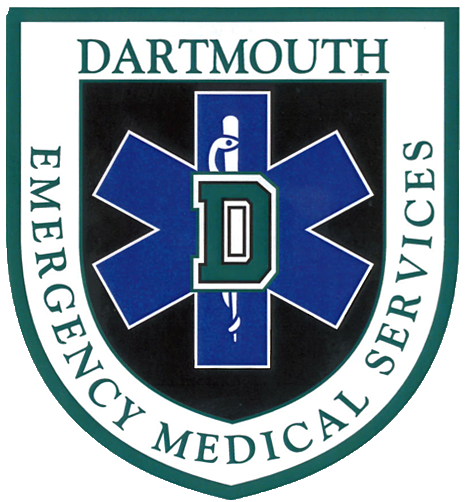 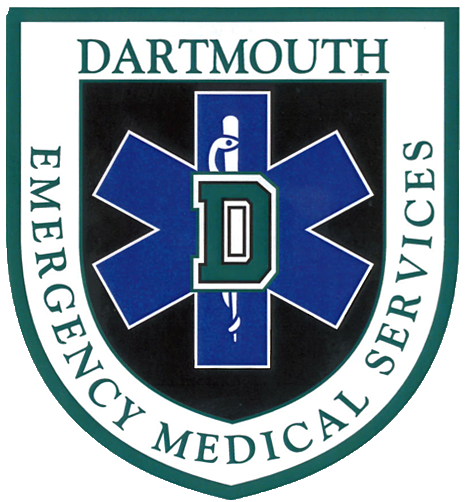 1.   Scenario Session: Protocol Specific Review Thursday, September 15th7-9pm; Rocky 001	2.   Lecture: “Anatomy of a Mountain Rescue” with Bill Kane – Open to the public	Tuesday, September 20th  	7-8:30pm; Haldeman 0413.   Scenario Session: Outdoor Emergencies – Open to non-DEMS Dartmouth Students	Friday, September 23rd  5-7pm; BEMA4.   Scenario Session: Equipment Training – Open to non-DEMS Dartmouth StudentsWednesday, September 28th	6-8pm; Kemeny 0065.  Captain’s Practice: TBD	10/3-10/10TBD6.   Scenario Session: Turn up the Heat! (High Pressure Situations)	Monday, October 10th 	6:30-8:30pm; Alpha Chi 7.  Scenario Session: Respiratory Emergencies with Manikins Wednesday, October 19th7-9pm, Kemeny 0068.   MANDATORY Scenario Session: Homecoming 	Monday, October 24th 7-9pm, Kemeny 007Mandatory for anyone taking a Homecoming Shift 9.   Case Review with Dr. Tom Trimarco 	Tuesday, November 1st 	8:30-9:30pm, TBD10.   Thinking Outside The Box with Chris Rousseau– Open to non-DEMS Dartmouth Students	11/7-11/11 (TBD) 	TBD